关于选拔加州大学伯克利分校等16所名校2023春季学期交流项目（全部专业）通知全体本科生、研究生：为实施我校国际化战略，帮助在校生在今年特殊环境下仍然有机会可通过远程或者赴世界一流大学获得海外资源，并且帮助部分同学达到赴世界一流大学或研究机构继续深造目标，我校特提供以下一流大学项目，同学们完成项目将获得海外提供的官方正式成绩单, 国内学分转换，有机会拿到海外教授推荐信，为后续海外申研深造提供海外学术背景强力支持。现将相关事项通知如下：推荐优势：适合专业：所有学院及全部专业（简称全科）；项目官方：我校正式校内项目；部分院校无语言成绩者有机会通过面试获得申请资格；校方直接录取，学生纳入海外大学学生管理和服务系统；奖学金：学生有机会申请校园大使奖学金；大部分项目设置项目管理费减免奖学金；海外院校部分项目奖学金；GPA3.7 、托福100以上综合条件优秀的同学，可以考虑申请加州大学伯克利分校项目提供的5000美金奖学金；海外安全：海外设有协调、安全、应急办公室；上课形式：线上或海外都有，根据疫情情况，海外保留更改课程形式和取消项目的权利。项目种类：学分、科研、硕士学位海外大学中国授权方ISP远学提供前期服务：屈老师；微信号: ispconsultant可微信咨询或报名，请标注国内学校+专业+姓名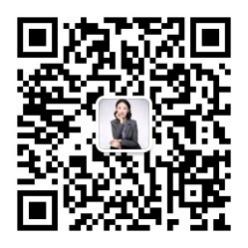 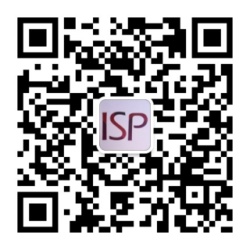 项目概览注明: 各学校英语要求不同，有托福、雅思、四六级、多领国、iTep的成绩请咨询项目负责老师。部分项目海外接受面试。以上参考费用为预估项目费用（带*号为项目管理费减免奖学金项目。如伯克利商科、化学、物理等），费用不包括签证、申请费、杂费（部分项目）、住宿、国际机票、个人花销等费用。费用根据往年预估费用，海外有权做调整；大部分项目公益不收取项目管理费，如果因为疫情相关原因退出，项目管理费全额退还。大部分学期为海外线下课程，疫情变化，海外或根据实际情况做调整改为线上。部分项目允许选择12学分以上课程，需额外支付费用。申请条件：学分项目需大二及以上本科生、研究生（海外学习时二、三、四年级本科生、研究生），非学分项目在校生均可申请，详情咨询项目负责老师。语言最低要求：项目不同语言要求不同，托福（IBT）80-90或雅思6.5-7.0；大部分院校因为疫情接受Duolingo或者iTep，详情咨询项目负责老师。注：四级 550，六级520以上者咨询项目老师是否能直接申请项目或者争取面试资格。学校专业/方向截止日期学费（预估）课程设置授课形式加州大学伯克利分校全科11月30日$1200起1-4学分，学生可根据个人情况多选线上加州大学洛杉矶分校全科12月30日$8595-$1159512学分海外加州大学洛杉矶分校全部专业课程11月30日$900-$1300根据学生意愿选择1门或以上课程线上加州大学圣地亚哥分校全科*11月30日$934012学分海外加州大学圣塔芭芭拉分校全科*11月30日$7445/学季12学分海外加州大学欧文分校全科*11月30日$8200/学季12-16学分海外华盛顿大学全科12月30日$10039/学季学术建议课+国际课程+全校课程（18学分）海外